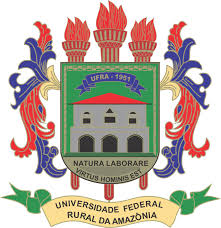 UNIVERSIDADE FEDERAL RURAL DA AMAZÔNIAPRÓ-REITORIA DE EXTENSÃODIVISÃO DE ESTÁGIOEDITAL DE PROCESSO SELETIVO PARA ESTÁGIO NÃO OBRIGATÓRIOA Universidade Federal Rural da Amazônia (UFRA), por meio da Pró-Reitoria de Extensão - PROEX, torna pública a abertura de processo seletivo para preenchimento de ---- vaga (s), para estágio remunerado.DO ESTÁGIO - O estágio de que trata este edital será remunerado e terá vigência de 06 (seis) meses, podendo ser prorrogado por igual período, não podendo ultrapassar 24 (vinte e quatro) meses. O valor da bolsa é de R$----------- ( ---------------------- ) e auxílio transporte no valor de R$6,00 (seis reais) diários. DAS VAGAS - Será oferecida 01 (uma) vaga, conforme quadro abaixo:DAS INSCRIÇÕES - As inscrições deverão ser realizadas na secretaria da --------------, no período de x a x de x de 201-, no horário de ----h às----h e de ----h às ----- h.Poderão se inscrever, na vaga deste edital, os alunos dos cursos de graduação em ---------------, oferecidos na UFRA OU OUTRA INSTITUIÇÃO DE ENSINO SUPERIOR, desde que atendam aos requisitos estabelecidos no item 4.No ato da inscrição, o candidato deverá apresentar: ficha de inscrição preenchida (disponível na secretaria do setor responsável pela bolsa e/ou site da PROEX), cópia da cédula de identidade, comprovante de matrícula e cópia do histórico escolar atualizado.O candidato que entregar a ficha de inscrição preenchida de forma incompleta e/ou incorreta ou, ainda, que não entregar toda a documentação estabelecida no item 3.2, terá sua inscrição indeferida.As inscrições deferidas e homologadas serão divulgadas no dia ---/---/201-, com os nomes dos candidatos em ordem alfabética. DOS REQUISITOS - Para inscrição no processo seletivo, o candidato deverá:ter cursado com aproveitamento o mínimo de 01 (um) semestre letivo;ter coeficiente de rendimento igual ou superior a 7,0 (sete);ter aprovação em disciplinas do último semestre cursado;possuir disponibilidade de horário para exercer o estágio;não possuir bolsa de monitoria, bolsa vinculada a projeto de ensino, pesquisa ou extensão e vínculo empregatício;DA SELEÇÃO - A seleção dos candidatos será feita por uma comissão examinadora, formada por servidores, designada pela --------------------.A prova escrita e a prática serão realizadas no dia --/--/----, com início às --- horas e término às -----horas, na ---------.A prova escrita consistirá em uma redação com tema proposto no início do exame; a prova prática consistirá em atividades realizadas utilizando o ----------------- e internet que serão propostos no dia do exame. O candidato deverá comparecer ao local das provas 30 (trinta) minutos antes do horário marcado para o início das mesmas, apresentando o Protocolo de Inscrição juntamente com documento de identidade oficial e original.Na avaliação dos candidatos serão obedecidos os seguintes critérios: Na prova escrita será avaliado o ------------- das informações, cabendo aos examinadores atribuir uma nota de 0 (zero) a 10 (dez), a cada critério de avaliação. A nota final nesse quesito é a média aritmética dos critérios avaliados. Na prova prática será avaliada a capacidade de utilização da ferramenta utilizada e a realização da atividade durante o tempo disponível, cabendo ao examinador atribuir nota de 0 (zero) a 10 (dez), a cada critério de avaliação. A nota final nesse quesito é a média aritmética dos critérios avaliados.A nota final do candidato será a média aritmética das notas finais de cada item de avaliação. O candidato será desclassificado se obtiver nota inferior a 7,0 (sete) pontos em qualquer uma das provas.Será considerado aprovado na seleção, o candidato que obtiver nota igual ou superior a 7,0 (sete) em cada um dos dois itens avaliados.Os candidatos aprovados serão classificados por ordem decrescente de notas.Em caso de empate na média final classificatória, serão observados, sucessivamente, os seguintes critérios de desempate: maior índice de rendimento acadêmico (IRA);participação em programas ProUni e Fies, mencionados no item 4 deste edital;semestre mais avançado;idade;O resultado final da seleção, com classificação dos candidatos, será publicado na secretaria do local do estágio e/ou no site da PROEX, até o dia x/x/201-. Após a divulgação do resultado final, o candidato que for selecionado para a vaga deverá apresentar os seguintes documentos para a efetivação do estágio:Declaração de Matrícula atualizado;Histórico escolar atualizado;Currículo;CPF (cópia e original);RG (cópia e original);Título eleitoral (cópia e original);Carteira de reservista (cópia e original);Comprovante de residência (cópia atualizada)Conta Bancária (conta salário);1 foto 3X4. DOS RECURSOS- Em qualquer fase do processo seletivo de que trata o presente edital caberá recurso. O mesmo deve ser encaminhado, em primeira instância, à comissão examinadora e, em segunda instância, à PROEX;Contra resultados do concurso, só caberá recurso por nulidade, à PROEX. Deverá ser assinado pelo candidato e encaminhado à PROEX no prazo máximo de 5 dias úteis após a divulgação dos resultados.DAS ATRIBUIÇÕES E OBRIGAÇÕES – São atribuições e obrigações do aluno bolsista:Cumprir -------horas semanais de atividades de estágio, conforme horários preestabelecidos com seu supervisor;Apresentar frequência mensal, em formulários próprios, de suas atividades e entregá-los na secretaria da ------------, impreterivelmente, até o segundo dia útil do mês;Entregar ao servidor orientador, no início de cada período, confirmação de matrícula, caso seja prorrogado o período de estágio;Atendimento ao público; auxílio, levantamento, identificação e esclarecimento de dúvidas do público em geral; preparar, organizar, analisar e arquivar documentos e correspondências diversas; organização e localização de arquivos físicos e digitalizados; auxílio no controle do arquivo; conferência de documentos; cooperar no recebimento, expedição e controle de documentos e nos agendamentos.DAS DISPOSIÇÕES GERAIS- O estagiário exercerá suas atividades sob a supervisão do tutor responsável. Belém, --- de ------- de 201-.____________________________Prof. Eduardo do Valle Lima             Pró-reitor de Extensão-UFRAVagaLocal do EstágioHorário do Estágio...----h às-----h